แผนการจัดการเรียนรู้“STEM Bioplastic Project”(พลาสติกชีวภาพ)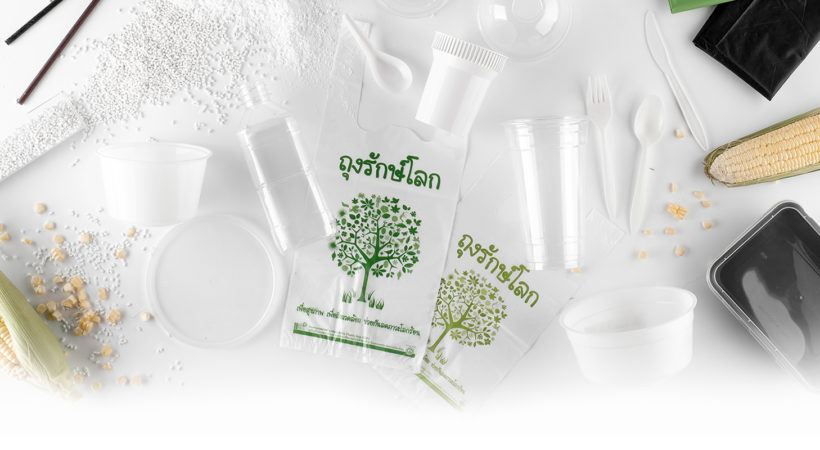 Bioplastic (พลาสติกชีวภาพ)ตารางนี้แสดงถึงกระบวนการเรียนรู้ที่ผู้สอนอาจนำไปประยุกต์ใช้และประเมินผลได้ ซึ่งสามารถนำการจัดการเรียนรู้อื่นมามาประยุกต์ใช้ได้ด้วย และผู้สอนอาจหาวิธีปรับกระบวนการเรียนรู้ตามความเหมาะสมของกลุ่มผู้เรียนและสภาพแวดล้อมภายในโรงเรียนเกณฑ์การให้คะแนนนี้ได้กล่าวถึงเพียงมิติเดียวในส่วนของการให้คะแนนทั่วไปตามที่อธิบายข้างต้น นับเป็นวิธีหนึ่งที่แสดงให้เห็นว่าครูผู้สอนสามารถอธิบายและให้คะแนนตามผลงานของผู้เรียน ขอแนะนำว่าครูผู้สอนควรกำหนดระดับของความสำเร็จในมิติอื่นๆ ของเกณฑ์การให้คะแนนด้วยระดับชั้นมัธยมศึกษาปีที่ 2ระดับชั้นมัธยมศึกษาปีที่ 2STEM Projectคำอธิบายกิจกรรมการเรียนรู้การเรียนรู้ที่จะทำให้ผู้เรียนมีการเรียนรู้ได้อย่างต่อเนื่องหรือเรียนรู้ได้ตลอดชีวิตคือ ต้องรู้สึกมีความสุขและสนุกกับการเรียนรู้ สิ่งหนึ่งที่สามารถทำได้ในขณะที่ผู้เรียนเรียนในโรงเรียนก็คือ การที่ให้ผู้เรียนไม่รู้สึกว่ากำลังเรียนอยู่หรือต้องเรียน จำเป็นต้องท่อง ต้องรู้ เพราะต้องเอาไปสอบ แต่ให้เห็นว่าเรื่องที่กำลังเรียนเป็นการเรียนรู้และเรื่องนั้นๆ เป็นส่วนหนึ่งของชีวิตของเขา การเชื่อมโยงจากห้องเรียนโยงไปสู่ชีวิตจริงเป็นสิ่งจำเป็นและสำคัญ หากทำได้แล้วนั้น ทุกสิ่งทุกอย่างที่กำลังเรียนรู้ก็จะอยู่ในความสนใจของผู้เรียนทั้งหมด เพราะมันเกี่ยวกับชีวิตของเขานั่นเอง อย่างกิจกรรมที่จะได้เรียนในเรื่องนี้ก็เป็นเรื่องที่เกี่ยวข้องกับตัวผู้เรียนเช่นกัน กระบวนการเรียนรู้นอกจากจะเน้นเนื้อหาที่ผู้เรียนจะต้องรู้แล้ว ยังจะชี้ให้เห็นความสำคัญของเรื่องนี้ กิจกรรมต่างๆ ก็จะเกี่ยวโยงกับชีวิตของผู้เรียนจริงๆ หากเป็นแบบนี้ การเรียนรู้จะเกิดได้ต่อเนื่อง และจะต่อยอดไปสู่เรื่องอื่นๆ ได้อีกด้วยคำอธิบายกิจกรรมการเรียนรู้การเรียนรู้ที่จะทำให้ผู้เรียนมีการเรียนรู้ได้อย่างต่อเนื่องหรือเรียนรู้ได้ตลอดชีวิตคือ ต้องรู้สึกมีความสุขและสนุกกับการเรียนรู้ สิ่งหนึ่งที่สามารถทำได้ในขณะที่ผู้เรียนเรียนในโรงเรียนก็คือ การที่ให้ผู้เรียนไม่รู้สึกว่ากำลังเรียนอยู่หรือต้องเรียน จำเป็นต้องท่อง ต้องรู้ เพราะต้องเอาไปสอบ แต่ให้เห็นว่าเรื่องที่กำลังเรียนเป็นการเรียนรู้และเรื่องนั้นๆ เป็นส่วนหนึ่งของชีวิตของเขา การเชื่อมโยงจากห้องเรียนโยงไปสู่ชีวิตจริงเป็นสิ่งจำเป็นและสำคัญ หากทำได้แล้วนั้น ทุกสิ่งทุกอย่างที่กำลังเรียนรู้ก็จะอยู่ในความสนใจของผู้เรียนทั้งหมด เพราะมันเกี่ยวกับชีวิตของเขานั่นเอง อย่างกิจกรรมที่จะได้เรียนในเรื่องนี้ก็เป็นเรื่องที่เกี่ยวข้องกับตัวผู้เรียนเช่นกัน กระบวนการเรียนรู้นอกจากจะเน้นเนื้อหาที่ผู้เรียนจะต้องรู้แล้ว ยังจะชี้ให้เห็นความสำคัญของเรื่องนี้ กิจกรรมต่างๆ ก็จะเกี่ยวโยงกับชีวิตของผู้เรียนจริงๆ หากเป็นแบบนี้ การเรียนรู้จะเกิดได้ต่อเนื่อง และจะต่อยอดไปสู่เรื่องอื่นๆ ได้อีกด้วยคำอธิบายกิจกรรมการเรียนรู้การเรียนรู้ที่จะทำให้ผู้เรียนมีการเรียนรู้ได้อย่างต่อเนื่องหรือเรียนรู้ได้ตลอดชีวิตคือ ต้องรู้สึกมีความสุขและสนุกกับการเรียนรู้ สิ่งหนึ่งที่สามารถทำได้ในขณะที่ผู้เรียนเรียนในโรงเรียนก็คือ การที่ให้ผู้เรียนไม่รู้สึกว่ากำลังเรียนอยู่หรือต้องเรียน จำเป็นต้องท่อง ต้องรู้ เพราะต้องเอาไปสอบ แต่ให้เห็นว่าเรื่องที่กำลังเรียนเป็นการเรียนรู้และเรื่องนั้นๆ เป็นส่วนหนึ่งของชีวิตของเขา การเชื่อมโยงจากห้องเรียนโยงไปสู่ชีวิตจริงเป็นสิ่งจำเป็นและสำคัญ หากทำได้แล้วนั้น ทุกสิ่งทุกอย่างที่กำลังเรียนรู้ก็จะอยู่ในความสนใจของผู้เรียนทั้งหมด เพราะมันเกี่ยวกับชีวิตของเขานั่นเอง อย่างกิจกรรมที่จะได้เรียนในเรื่องนี้ก็เป็นเรื่องที่เกี่ยวข้องกับตัวผู้เรียนเช่นกัน กระบวนการเรียนรู้นอกจากจะเน้นเนื้อหาที่ผู้เรียนจะต้องรู้แล้ว ยังจะชี้ให้เห็นความสำคัญของเรื่องนี้ กิจกรรมต่างๆ ก็จะเกี่ยวโยงกับชีวิตของผู้เรียนจริงๆ หากเป็นแบบนี้ การเรียนรู้จะเกิดได้ต่อเนื่อง และจะต่อยอดไปสู่เรื่องอื่นๆ ได้อีกด้วยเวลาเรียนที่แนะนำ8 คาบเรียนโดยประมาณ8 คาบเรียนโดยประมาณทักษะเฉพาะที่พึงมีทักษะทางคณิตศาสตร์เบื้องต้น ทักษะการแก้ปัญหาทางวิทยาศาสตร์ทักษะการออกแบบเชิงวิศวกรรมทักษะการใช้คอมพิวเตอร์และเทคโนโลยีสารสนเทศทักษะทางศิลปะการคิดวิเคราะห์ การคิดสร้างสรรค์ การคิดแก้ปัญหาการทำงานเป็นทีมทักษะทางคณิตศาสตร์เบื้องต้น ทักษะการแก้ปัญหาทางวิทยาศาสตร์ทักษะการออกแบบเชิงวิศวกรรมทักษะการใช้คอมพิวเตอร์และเทคโนโลยีสารสนเทศทักษะทางศิลปะการคิดวิเคราะห์ การคิดสร้างสรรค์ การคิดแก้ปัญหาการทำงานเป็นทีมเนื้อหาที่ใช้ในการประเมินวิชาวิทยาศาสตร์สารอาหารสารในชีวิตประจำวันการจำแนกสารคุณสมบัติของสารการสกัดสารด้วยตัวทำละลายกระบวนการทางวิทยาศาสตร์วิชาเทคโนโลยีการออกแบบและเทคโนโลยีการใช้เทคโนโลยีให้เหมาะสมกับงานอาชีพการใช้อินเทอร์เน็ตค้นหาความรู้การใช้โปรแกรมคอมพิวเตอร์เป็นเครื่องมือในการทำงาน การใช้โปรแกรมคอมพิวเตอร์ออกแบบกระบวนการคิดและการทำงาน (เช่น การเขียนผังความคิด Mind Mapping  การเขียนผังงาน Flowchart  ผังคุมกำหนดงาน Gantt Chart เป็นต้น)การออกแบบและจัดทำโปสเตอร์ Infographic (เช่น MS PowerPoint, Canva, Photoshop เป็นต้น)การออกแบบและสร้างสรรค์ผลิตภัณฑ์วิชาวิศวกรรมศาสตร์ขยะพลาสติกพลาสติกชีวภาพการแปรรูปวัตถุดิบจากธรรมชาติการใช้ชีวิตที่เป็นมิตรต่อสิ่งแวดล้อมการออกแบบเชิงวิศวกรรมอย่างง่ายระบุปัญหารวบรวมข้อมูลและแนวคิดที่เกี่ยวข้องกับปัญหา ออกแบบวิธีการแก้ปัญหา วางแผนและดำเนินการแก้ปัญหา ทดสอบ ประเมินผล และปรับปรุงผลงาน นำเสนอผลงานวิชาคณิตศาสตร์ชั่ง ตวง วัดอัตราส่วน สัดส่วน และร้อยละการคาดคะเนเกี่ยวกับการวัดการนำเสนอข้อมูลเนื้อหาที่ใช้ในการประเมินวิชาวิทยาศาสตร์สารอาหารสารในชีวิตประจำวันการจำแนกสารคุณสมบัติของสารการสกัดสารด้วยตัวทำละลายกระบวนการทางวิทยาศาสตร์วิชาเทคโนโลยีการออกแบบและเทคโนโลยีการใช้เทคโนโลยีให้เหมาะสมกับงานอาชีพการใช้อินเทอร์เน็ตค้นหาความรู้การใช้โปรแกรมคอมพิวเตอร์เป็นเครื่องมือในการทำงาน การใช้โปรแกรมคอมพิวเตอร์ออกแบบกระบวนการคิดและการทำงาน (เช่น การเขียนผังความคิด Mind Mapping  การเขียนผังงาน Flowchart  ผังคุมกำหนดงาน Gantt Chart เป็นต้น)การออกแบบและจัดทำโปสเตอร์ Infographic (เช่น MS PowerPoint, Canva, Photoshop เป็นต้น)การออกแบบและสร้างสรรค์ผลิตภัณฑ์วิชาวิศวกรรมศาสตร์ขยะพลาสติกพลาสติกชีวภาพการแปรรูปวัตถุดิบจากธรรมชาติการใช้ชีวิตที่เป็นมิตรต่อสิ่งแวดล้อมการออกแบบเชิงวิศวกรรมอย่างง่ายระบุปัญหารวบรวมข้อมูลและแนวคิดที่เกี่ยวข้องกับปัญหา ออกแบบวิธีการแก้ปัญหา วางแผนและดำเนินการแก้ปัญหา ทดสอบ ประเมินผล และปรับปรุงผลงาน นำเสนอผลงานวิชาคณิตศาสตร์ชั่ง ตวง วัดอัตราส่วน สัดส่วน และร้อยละการคาดคะเนเกี่ยวกับการวัดการนำเสนอข้อมูลเนื้อหาที่ใช้ในการประเมินวิชาวิทยาศาสตร์สารอาหารสารในชีวิตประจำวันการจำแนกสารคุณสมบัติของสารการสกัดสารด้วยตัวทำละลายกระบวนการทางวิทยาศาสตร์วิชาเทคโนโลยีการออกแบบและเทคโนโลยีการใช้เทคโนโลยีให้เหมาะสมกับงานอาชีพการใช้อินเทอร์เน็ตค้นหาความรู้การใช้โปรแกรมคอมพิวเตอร์เป็นเครื่องมือในการทำงาน การใช้โปรแกรมคอมพิวเตอร์ออกแบบกระบวนการคิดและการทำงาน (เช่น การเขียนผังความคิด Mind Mapping  การเขียนผังงาน Flowchart  ผังคุมกำหนดงาน Gantt Chart เป็นต้น)การออกแบบและจัดทำโปสเตอร์ Infographic (เช่น MS PowerPoint, Canva, Photoshop เป็นต้น)การออกแบบและสร้างสรรค์ผลิตภัณฑ์วิชาวิศวกรรมศาสตร์ขยะพลาสติกพลาสติกชีวภาพการแปรรูปวัตถุดิบจากธรรมชาติการใช้ชีวิตที่เป็นมิตรต่อสิ่งแวดล้อมการออกแบบเชิงวิศวกรรมอย่างง่ายระบุปัญหารวบรวมข้อมูลและแนวคิดที่เกี่ยวข้องกับปัญหา ออกแบบวิธีการแก้ปัญหา วางแผนและดำเนินการแก้ปัญหา ทดสอบ ประเมินผล และปรับปรุงผลงาน นำเสนอผลงานวิชาคณิตศาสตร์ชั่ง ตวง วัดอัตราส่วน สัดส่วน และร้อยละการคาดคะเนเกี่ยวกับการวัดการนำเสนอข้อมูลจุดประสงค์การเรียนรู้ด้านความรู้เข้าใจและอธิบายการจำแนกสาร คุณสมบัติของสาร การแยกสารโดยการสกัดด้วยตัวทำละลาย และเลือกใช้สารในชีวิตประจำวันได้อย่างเหมาะสมเข้าใจและอธิบายวิธีการและขั้นตอนที่ใช้ดำเนินการค้นคว้าหาความรู้ทางวิทยาศาสตร์เข้าใจถึงความหลากหลายของการแสดงจำนวนและการใช้จำนวนในชีวิตจริงเข้าใจถึงผลที่เกิดขึ้นจากการดำเนินการของจำนวนและความสัมพันธ์ระหว่างการดำเนินการต่างๆ และสามารถใช้การดำเนินการในการแก้ปัญหาเข้าใจและใช้วิธีการทางสถิติและความรู้เกี่ยวกับความน่าจะเป็นในการวิเคราะห์ข้อมูล ในการคาดการณ์ได้อย่างสมเหตุสมผลประกอบกับการตัดสินใจและแก้ปัญหาเข้าใจถึงอัตราส่วน สัดส่วน ร้อยละ และสามารถนำไปใช้ในการแก้โจทย์ปัญหาที่พบในชีวิตจริงได้หลากหลายเข้าใจเกี่ยวกับการคาดคะเนขนาด พื้นที่ น้ำหนัก และปริมาตร เป็นการบอกค่าประมาณโดยไม่ได้วัดจริง โดยใช้วิธีการคาดคะเนในรูปแบบต่างๆ ตามความเหมาะสมเข้าใจถึงการนำเสนอข้อมูลในรูปแผนภูมิรูปวงกลม เป็นการนำเสนอข้อมูลที่เป็นปริมาณให้ชัดเจน น่าสนใจ และสามารถเปรียบเทียบข้อมูลให้เห็นเป็นรูปธรรมดูง่ายขึ้นเข้าใจถึงเทคโนโลยีที่นำมาใช้ในออกแบบและการทำงานต่างๆด้านทักษะ/กระบวนการใช้ความรู้ ทักษะ และกระบวนการทางคณิตศาสตร์ในการแก้ปัญหาในสถานการณ์ต่างๆ ได้อย่างเหมาะสมใช้ความรู้ ทักษะ และกระบวนการทางวิทยาศาสตร์ในการแก้ปัญหาในสถานการณ์ต่างๆ ได้อย่างเหมาะสมใช้ความรู้ ทักษะ และกระบวนการออกแบบเชิงวิศวกรรมในการแก้ปัญหาสถานการณ์ต่างๆ ได้อย่างเหมาะสมให้เหตุผลประกอบการตัดสินใจและสรุปผลได้อย่างเหมาะสมใช้ภาษาและสัญลักษณ์ทางคณิตศาสตร์ในการสื่อสาร สื่อความหมาย และการนำเสนอได้อย่างถูกต้องเชื่อมโยงความรู้ต่างๆ ในคณิตศาสตร์กับศาสตร์อื่นๆมีความคิดริเริ่มสร้างสรรค์ในการแก้ปัญหาและสร้างสรรค์ผลงานใช้เทคโนโลยีมาเป็นเครื่องมือแก้ปัญหาในสถานการณ์ต่างๆ ได้อย่างเหมาะสมมีทักษะในการทำงานเป็นทีมมีทักษะการคิดด้านคุณลักษณะมีความรับผิดชอบมีความสนใจใฝ่เรียนรู้มีความรอบคอบมีระเบียบวินัยมีการทำงานอย่างเป็นระบบตระหนักในคุณค่าของวิชา STEM (วิทยาศาสตร์ เทคโนโลยี วิศวกรรมศาสตร์ คณิตศาสตร์)มีเจตคติที่ดีต่อวิชา STEM (วิทยาศาสตร์ เทคโนโลยี วิศวกรรมศาสตร์ คณิตศาสตร์)ด้านความรู้เข้าใจและอธิบายการจำแนกสาร คุณสมบัติของสาร การแยกสารโดยการสกัดด้วยตัวทำละลาย และเลือกใช้สารในชีวิตประจำวันได้อย่างเหมาะสมเข้าใจและอธิบายวิธีการและขั้นตอนที่ใช้ดำเนินการค้นคว้าหาความรู้ทางวิทยาศาสตร์เข้าใจถึงความหลากหลายของการแสดงจำนวนและการใช้จำนวนในชีวิตจริงเข้าใจถึงผลที่เกิดขึ้นจากการดำเนินการของจำนวนและความสัมพันธ์ระหว่างการดำเนินการต่างๆ และสามารถใช้การดำเนินการในการแก้ปัญหาเข้าใจและใช้วิธีการทางสถิติและความรู้เกี่ยวกับความน่าจะเป็นในการวิเคราะห์ข้อมูล ในการคาดการณ์ได้อย่างสมเหตุสมผลประกอบกับการตัดสินใจและแก้ปัญหาเข้าใจถึงอัตราส่วน สัดส่วน ร้อยละ และสามารถนำไปใช้ในการแก้โจทย์ปัญหาที่พบในชีวิตจริงได้หลากหลายเข้าใจเกี่ยวกับการคาดคะเนขนาด พื้นที่ น้ำหนัก และปริมาตร เป็นการบอกค่าประมาณโดยไม่ได้วัดจริง โดยใช้วิธีการคาดคะเนในรูปแบบต่างๆ ตามความเหมาะสมเข้าใจถึงการนำเสนอข้อมูลในรูปแผนภูมิรูปวงกลม เป็นการนำเสนอข้อมูลที่เป็นปริมาณให้ชัดเจน น่าสนใจ และสามารถเปรียบเทียบข้อมูลให้เห็นเป็นรูปธรรมดูง่ายขึ้นเข้าใจถึงเทคโนโลยีที่นำมาใช้ในออกแบบและการทำงานต่างๆด้านทักษะ/กระบวนการใช้ความรู้ ทักษะ และกระบวนการทางคณิตศาสตร์ในการแก้ปัญหาในสถานการณ์ต่างๆ ได้อย่างเหมาะสมใช้ความรู้ ทักษะ และกระบวนการทางวิทยาศาสตร์ในการแก้ปัญหาในสถานการณ์ต่างๆ ได้อย่างเหมาะสมใช้ความรู้ ทักษะ และกระบวนการออกแบบเชิงวิศวกรรมในการแก้ปัญหาสถานการณ์ต่างๆ ได้อย่างเหมาะสมให้เหตุผลประกอบการตัดสินใจและสรุปผลได้อย่างเหมาะสมใช้ภาษาและสัญลักษณ์ทางคณิตศาสตร์ในการสื่อสาร สื่อความหมาย และการนำเสนอได้อย่างถูกต้องเชื่อมโยงความรู้ต่างๆ ในคณิตศาสตร์กับศาสตร์อื่นๆมีความคิดริเริ่มสร้างสรรค์ในการแก้ปัญหาและสร้างสรรค์ผลงานใช้เทคโนโลยีมาเป็นเครื่องมือแก้ปัญหาในสถานการณ์ต่างๆ ได้อย่างเหมาะสมมีทักษะในการทำงานเป็นทีมมีทักษะการคิดด้านคุณลักษณะมีความรับผิดชอบมีความสนใจใฝ่เรียนรู้มีความรอบคอบมีระเบียบวินัยมีการทำงานอย่างเป็นระบบตระหนักในคุณค่าของวิชา STEM (วิทยาศาสตร์ เทคโนโลยี วิศวกรรมศาสตร์ คณิตศาสตร์)มีเจตคติที่ดีต่อวิชา STEM (วิทยาศาสตร์ เทคโนโลยี วิศวกรรมศาสตร์ คณิตศาสตร์)เกณฑ์การประเมินคุณภาพของแนวคิดจากการคิดสะท้อนกลับและการอภิปรายกระบวนการคิดจากการถามคำถามและการให้เหตุผลในการตอบความคิดเห็นร่วมและความคิดเห็นเดิมที่สะท้อนให้เห็นจากผลงานในห้องเรียนการคิดวิเคราะห์โจทย์อย่างมีเหตุผลเป็นขั้นเป็นตอนการคิดสร้างสรรค์ผลงานจากการคิดคำถามและกิจกรรมการเรียนรู้คุณภาพของแนวคิดจากการคิดสะท้อนกลับและการอภิปรายกระบวนการคิดจากการถามคำถามและการให้เหตุผลในการตอบความคิดเห็นร่วมและความคิดเห็นเดิมที่สะท้อนให้เห็นจากผลงานในห้องเรียนการคิดวิเคราะห์โจทย์อย่างมีเหตุผลเป็นขั้นเป็นตอนการคิดสร้างสรรค์ผลงานจากการคิดคำถามและกิจกรรมการเรียนรู้ความเชื่อมโยงต่อหลักสูตรใช้ภาษาและสัญลักษณ์ทางคณิตศาสตร์ในการสื่อสาร สื่อความหมายและการนำเสนอได้อย่างชัดเจนใช้วิธีการที่หลากหลายในการแก้ไขปัญหาใช้ความรู้ ทักษะและกระบวนการทางคณิตศาสตร์ได้อย่างเหมาะสม ใช้เทคโนโลยีในการแก้ปัญหาได้อย่างเหมาะสม ให้เหตุผลประกอบการตัดสินใจและสรุปผลได้อย่างเหมาะสมสามารถเรียนรู้และเข้าใจในการตั้งคำถาม รวมทั้งการสืบค้นทางกระบวนการทางวิทยาศาสตร์สามารถกำหนดเรื่องที่สนใจศึกษาค้นคว้าและแนวทางการศึกษาที่ถูกต้องตามหลักการทางวิทยาศาสตร์สามารถตั้งสมมติฐานที่ดีในการตั้งคำถาม เพื่อการทดลองและตรวจสอบสมมุติฐานรู้จักตัวแปรต่างๆ ที่เกี่ยวข้องกับการทดลองเข้าใจการสร้างแบบจำลองหรือรูปแบบเพื่ออธิบายผลหรือแสดงผลการทดลองสามารถนำแนวคิดและกระบวนการทางวิทยาศาสตร์ไปประยุกต์ใช้มีความคิดริเริ่มสร้างสรรค์  มีความสามารถในการอธิบาย ชี้แจง แปลความ ตีความ การประยุกต์ดัดแปลงและนำไปใช้ มีมุมมองที่หลากหลาย ให้ความสำคัญและใส่ใจในความรู้สึกของผู้อื่น รู้จักตนเองมีความสามารถในการสื่อสาร การคิด การแก้ปัญหา การใช้ทักษะชีวิตและการใช้เทคโนโลยีใช้ภาษาและสัญลักษณ์ทางคณิตศาสตร์ในการสื่อสาร สื่อความหมายและการนำเสนอได้อย่างชัดเจนใช้วิธีการที่หลากหลายในการแก้ไขปัญหาใช้ความรู้ ทักษะและกระบวนการทางคณิตศาสตร์ได้อย่างเหมาะสม ใช้เทคโนโลยีในการแก้ปัญหาได้อย่างเหมาะสม ให้เหตุผลประกอบการตัดสินใจและสรุปผลได้อย่างเหมาะสมสามารถเรียนรู้และเข้าใจในการตั้งคำถาม รวมทั้งการสืบค้นทางกระบวนการทางวิทยาศาสตร์สามารถกำหนดเรื่องที่สนใจศึกษาค้นคว้าและแนวทางการศึกษาที่ถูกต้องตามหลักการทางวิทยาศาสตร์สามารถตั้งสมมติฐานที่ดีในการตั้งคำถาม เพื่อการทดลองและตรวจสอบสมมุติฐานรู้จักตัวแปรต่างๆ ที่เกี่ยวข้องกับการทดลองเข้าใจการสร้างแบบจำลองหรือรูปแบบเพื่ออธิบายผลหรือแสดงผลการทดลองสามารถนำแนวคิดและกระบวนการทางวิทยาศาสตร์ไปประยุกต์ใช้มีความคิดริเริ่มสร้างสรรค์  มีความสามารถในการอธิบาย ชี้แจง แปลความ ตีความ การประยุกต์ดัดแปลงและนำไปใช้ มีมุมมองที่หลากหลาย ให้ความสำคัญและใส่ใจในความรู้สึกของผู้อื่น รู้จักตนเองมีความสามารถในการสื่อสาร การคิด การแก้ปัญหา การใช้ทักษะชีวิตและการใช้เทคโนโลยีความเชื่อมโยงต่อวิชาอื่นๆ ที่เกี่ยวข้องกันศักยภาพการสร้างผลงาน และนำเสนอด้วยเทคโนโลยีหรือ Application เชื่อมโยงกับการทำงานด้านศิลปะ การออกแบบและการคิดสร้างสรรค์เชื่อมโยงการอ่าน วิเคราะห์ ตีความ ด้วยศาสตร์ของวิชาภาษาไทยเชื่อมโยงกับเรื่องการจัดการขยะพลาสติกเชื่อมโยงกับเรื่องการแปรรูปวัตถุดิบจากธรรมชาติเชื่อมโยงกับเรื่องการใช้ชีวิตที่เป็นมิตรต่อสิ่งแวดล้อมศักยภาพการใช้ภาษาในการนำเสนอผลงาน หรือการนำเสนอด้วยภาษาต่างประเทศศักยภาพการสร้างผลงาน และนำเสนอด้วยเทคโนโลยีหรือ Application เชื่อมโยงกับการทำงานด้านศิลปะ การออกแบบและการคิดสร้างสรรค์เชื่อมโยงการอ่าน วิเคราะห์ ตีความ ด้วยศาสตร์ของวิชาภาษาไทยเชื่อมโยงกับเรื่องการจัดการขยะพลาสติกเชื่อมโยงกับเรื่องการแปรรูปวัตถุดิบจากธรรมชาติเชื่อมโยงกับเรื่องการใช้ชีวิตที่เป็นมิตรต่อสิ่งแวดล้อมศักยภาพการใช้ภาษาในการนำเสนอผลงาน หรือการนำเสนอด้วยภาษาต่างประเทศเว็บไซต์และสื่อสิ่งพิมพ์อื่น ๆตัวอย่างเกี่ยวกับ “พลาสติกชีวภาพ”https://www.the101.world/shellworks/https://www.scimath.org/article-chemistry/item/7584-3https://www.youtube.com/watch?v=eqlM6NLRIzYhttps://www.youtube.com/watch?v=aHpLbu8QO1Ihttps://www.youtube.com/watch?v=ilPJk0yI5vQhttps://siamrath.co.th/n/51018https://www.youtube.com/watch?v=OcvV1MUsnIYhttps://www.takieng.com/stories/11654https://themomentum.co/green-next-door-bio-plastic/https://www.youtube.com/watch?v=VkC8GIL9YmMhttps://thestandard.co/thailand-plan-to-ban-7-types-of-plastic/ตัวอย่างเกี่ยวกับ “พลาสติกชีวภาพ”https://www.the101.world/shellworks/https://www.scimath.org/article-chemistry/item/7584-3https://www.youtube.com/watch?v=eqlM6NLRIzYhttps://www.youtube.com/watch?v=aHpLbu8QO1Ihttps://www.youtube.com/watch?v=ilPJk0yI5vQhttps://siamrath.co.th/n/51018https://www.youtube.com/watch?v=OcvV1MUsnIYhttps://www.takieng.com/stories/11654https://themomentum.co/green-next-door-bio-plastic/https://www.youtube.com/watch?v=VkC8GIL9YmMhttps://thestandard.co/thailand-plan-to-ban-7-types-of-plastic/ตัวอย่างเกี่ยวกับ “พลาสติกชีวภาพ”https://www.the101.world/shellworks/https://www.scimath.org/article-chemistry/item/7584-3https://www.youtube.com/watch?v=eqlM6NLRIzYhttps://www.youtube.com/watch?v=aHpLbu8QO1Ihttps://www.youtube.com/watch?v=ilPJk0yI5vQhttps://siamrath.co.th/n/51018https://www.youtube.com/watch?v=OcvV1MUsnIYhttps://www.takieng.com/stories/11654https://themomentum.co/green-next-door-bio-plastic/https://www.youtube.com/watch?v=VkC8GIL9YmMhttps://thestandard.co/thailand-plan-to-ban-7-types-of-plastic/เครื่องมือและอุปกรณ์การเรียนรู้เครื่องมือและอุปกรณ์การเรียนรู้เครื่องโปรเจคเตอร์/ TVเครื่องคอมพิวเตอร์ และอินเทอร์เน็ตไวท์บอร์ดปากกาไวท์บอร์ดกระดาษปรู๊ฟกระดาษ A4กระดาษ Post-itปากกาหมึกสี/สีชอล์ค/สีไม้เครื่องโปรเจคเตอร์/ TVเครื่องคอมพิวเตอร์ และอินเทอร์เน็ตไวท์บอร์ดปากกาไวท์บอร์ดกระดาษปรู๊ฟกระดาษ A4กระดาษ Post-itปากกาหมึกสี/สีชอล์ค/สีไม้เครื่องโปรเจคเตอร์/ TVเครื่องคอมพิวเตอร์ และอินเทอร์เน็ตไวท์บอร์ดปากกาไวท์บอร์ดกระดาษปรู๊ฟกระดาษ A4กระดาษ Post-itปากกาหมึกสี/สีชอล์ค/สีไม้ขั้นที่ระยะเวลาบทบาทของผู้สอนและผู้เรียนโอกาสหรือสิ่งที่นำมาใช้ประเมินผล1ชั่วโมงที่1 - 2Kick offผู้สอนให้ผู้เรียนดูภาพเกี่ยวกับปัญหาการจัดการขยะพลาสติก แล้วให้ผู้เรียนร่วมกันสะท้อนความรู้สึกและ อภิปรายแสดงความคิดเห็นว่าขยะพลาสติกจะส่งผลกระทบกับสิ่งแวดล้อมอย่างไรบ้าง ?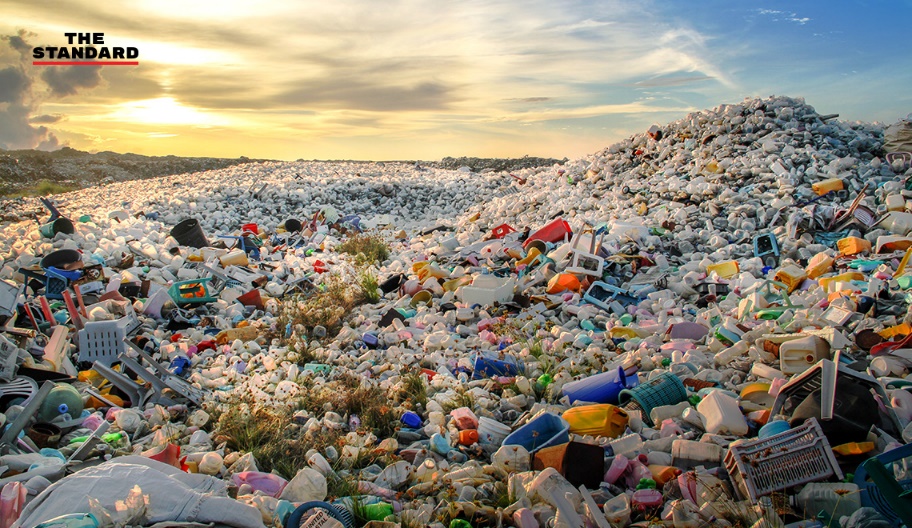 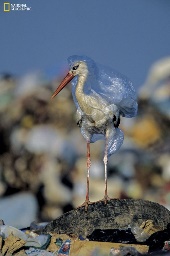 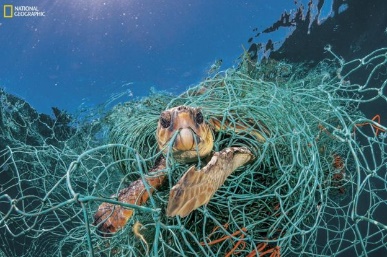 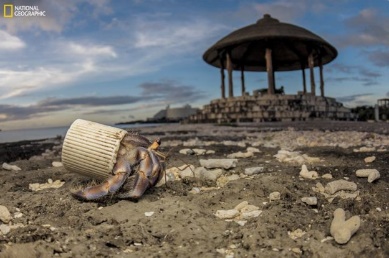 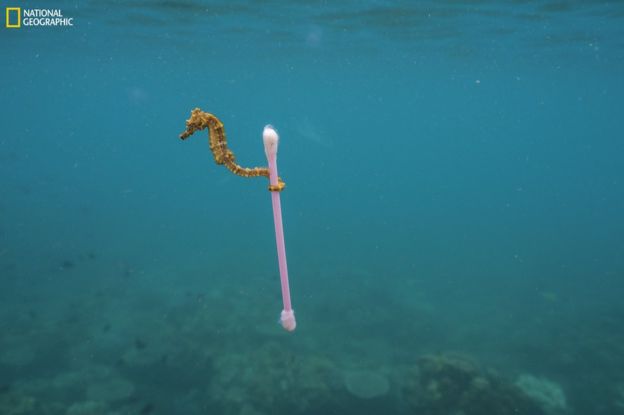 ให้ผู้เรียนแบ่งกลุ่มและร่วมกันระดมความคิดถึงแนวทางการจัดการขยะพลาสติกหรือลดการใช้ขยะพลาสติกในชีวิตประจำวันที่สามารถทำได้ด้วยตนเองการแลกเปลี่ยนเรียนรู้ร่วมกันการใช้ประสาทสัมผัสกระบวนการคิดจากการถามคำถามและการให้เหตุผลในการตอบการตอบคำถามอย่างมีเหตุผล/วิธีคิดในการได้มาซึ่งคำตอบความกล้าแสดงความคิดเห็นของตนเองอย่างมีเหตุผล และเปิดใจรับฟังความคิดเห็นของผู้อื่นคุณภาพของแนวคิดจากการคิดสะท้อนกลับและการอภิปรายขั้นที่ระยะเวลาบทบาทของผู้สอนและผู้เรียนโอกาสหรือสิ่งที่นำมาใช้ประเมินผลให้ผู้เรียนแต่ละกลุ่มสรุปแนวคิดลงบนกระดาษปรู๊ฟ พร้อมทั้งตกแต่งให้สวยงาม แล้วนำผลงานไปแปะที่ผนังห้องเรียงกัน จากนั้นให้ผู้เรียนแลกเปลี่ยนเรียนรู้แนวคิดของเพื่อนๆ กลุ่มอื่นได้อย่างอิสระผู้สอนและผู้เรียนร่วมกันอภิปรายแสดงความคิดเห็นถึงแนวทางการจัดการขยะพลาสติกที่สามารถทำได้ด้วยตนเองอย่างง่ายและยั่งยืน จากนั้นผู้สอนเกริ่นให้ความรู้กับผู้เรียนเกี่ยวกับ “พลาสติกชีวภาพ”ซึ่งสามารถผลิตได้จากวัตถุดิบธรรมชาติ (พืชและสัตว์)  ย่อยสลายได้ง่าย และเป็นมิตรต่อสิ่งแวดล้อมจากนั้นผู้สอนและผู้เรียนร่วมกันวางแผนโครงงาน พลาสติกชีวภาพ (Bioplastic)  โดยให้ผู้เรียนช่วยกันคิดหาข้อมูล ดูหลักสูตรของระดับชั้น ว่าต้องเรียนรู้เรื่องอะไรบ้าง ?ต้องเรียนรู้วิชาอะไรบ้าง ?ต้องมีพื้นฐานการเรียนรู้อะไรมาก่อนบ้าง ?ผู้สอนและผู้เรียนช่วยกันเขียนความคิดเห็นลงใน Mind Mapping เช่นหัวข้อความรู้ของระดับชั้นที่เกี่ยวข้องกับโครงงานเรื่องที่จำเป็นต้องรู้ก่อนถึงจะทำโครงงานนี้ได้วิทยากรที่อยากเชิญมาให้ความรู้หรือมาทำ Workshop ในโครงงานการเรียนรู้นอกสถานที่ผลงานที่อยากจะทำเกี่ยวกับโครงงานจากนั้นนำ Mind Mapping โครงงานนี้แปะไว้ที่ผนังห้อง เพื่อให้ผู้เรียนได้เห็นบ่อยๆ ซึ่งเป็นการทบทวนหรือตรวจสอบตนเองและกลุ่มตลอดการเรียนรู้ในโครงงานนี้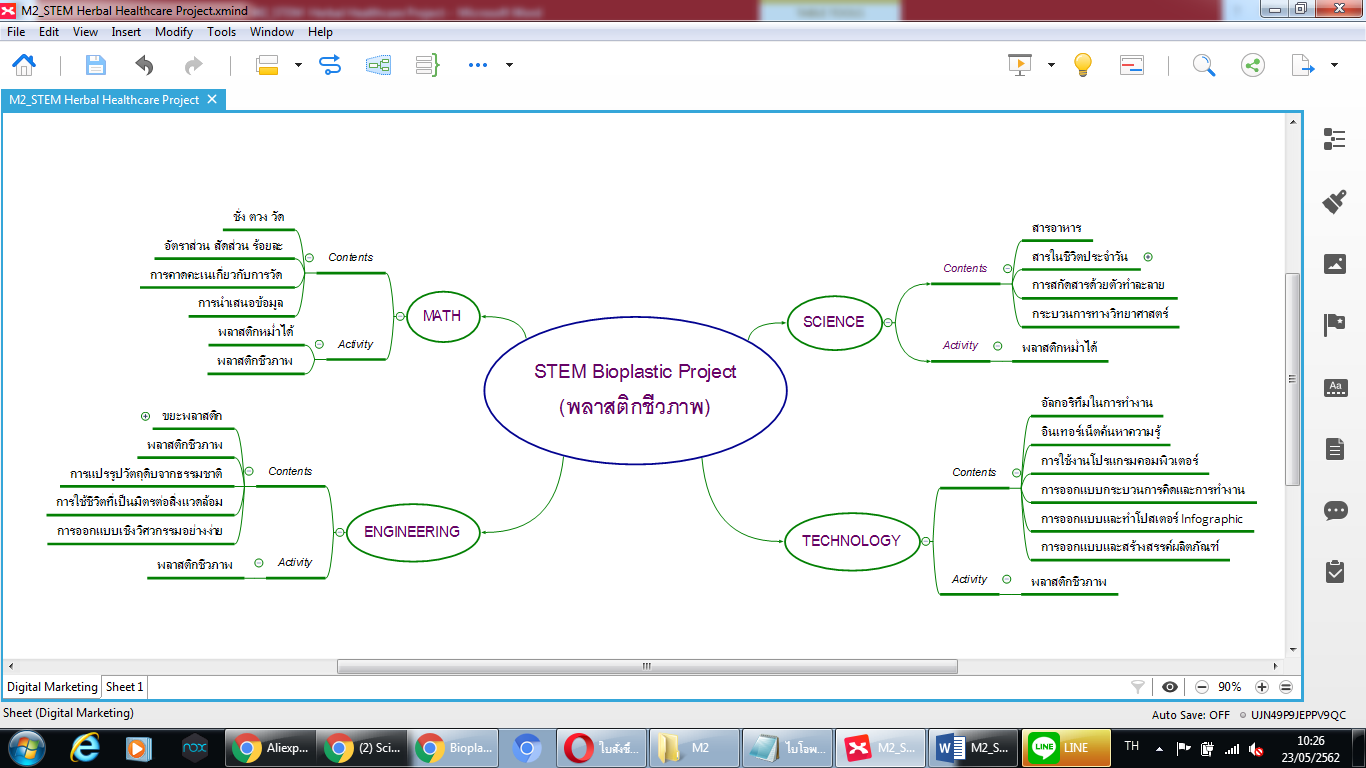 ขั้นที่ระยะเวลาบทบาทของผู้สอนและผู้เรียนโอกาสหรือสิ่งที่นำมาใช้ประเมินผล2ชั่วโมงที่3 - 4วิชา วิทยาศาสตร์ผู้สอนให้ผู้เรียนได้เรียนรู้เรื่องพื้นฐานที่จำเป็นต่อการทำโครงงาน ซึ่งอาจจะสอดแทรกหัวข้อความรู้ในขณะทำกิจกรรมต่างๆ ได้ เช่นสารอาหารสารในชีวิตประจำวัน (การจำแนกสารและคุณสมบัติของสาร)การสกัดสารด้วยตัวทำละลายกระบวนการทางวิทยาศาสตร์กิจกรรม: พลาสติกหม่ำได้ผู้สอนถามชวนให้ผู้เรียนคิดว่า พลาสติกสามารถนำไปสร้างสรรค์ผลิตภัณฑ์อะไรได้บ้าง ?  พร้อมทั้งยกตัวอย่าง แล้วให้ผู้เรียนคิดต่อว่า พลาสติกทำมาจากอะไร ?  ให้ผู้เรียนร่วมกันแสดงความคิดเห็นผู้สอนเกริ่นให้ความรู้กับผู้เรียนว่า ไบโอพลาสติก (Bioplastic) เป็นพลาสติกย่อยสลายได้ทางชีวภาพ เป็นพลาสติกย่อยสลายชนิดหนึ่งที่มีกลไกการย่อยสลายด้วยเอนไซม์และแบคทีเรียในธรรมชาติ เมื่อย่อยสลายหมดแล้วจะได้น้ำ มวลชีวภาพ ก๊าซมีเทน และก๊าซคาร์บอนไดออกไซด์ โดยเป็นสิ่งจำเป็นในการเจริญเติบโตและดำรงชีวิตของพืช ไม่ก่อให้เกิดมลพิษ และเป็นมิตรต่อสิ่งแวดล้อม ซึ่งไบโอพลาสติกสามารถทำด้วยวัสดุธรรมชาติ เช่น แป้งจากพืช ฯลฯ ผู้สอนให้ผู้เรียนแบ่งกลุ่ม แล้วแจกวัสดุอุปกรณ์ที่จะใช้ทดลองและสร้างสรรค์พลาสติกจากนมสดให้ผู้เรียนแต่ละกลุ่ม ดังนี้นมสดน้ำส้มสายชูสีผสมอาหารจากธรรมชาติเบ้ารูปทรงต่างๆตะแกรงกรอง หรือผ้าขาวบางหม้อต้มเตาแก๊สหรือเตาไฟฟ้าการคิด ออกแบบ และสร้างสรรค์ผลงานการวางแผนและลงมือปฏิบัติงานตาม กระบวนการทางวิทยาศาสตร์และกระบวนการออกแบบเชิงวิศวกรรมการทำงานอย่างเป็นขั้นเป็นตอนกระบวนการคิดจากการถามคำถามและการให้เหตุผลในการตอบการตอบคำถามอย่างมีเหตุผล/วิธีคิดในการได้มาซึ่งคำตอบการแลกเปลี่ยนเรียนร่วมกันความกล้าแสดงความคิดเห็นของตนเองอย่างมีเหตุผล และเปิดใจรับฟังความคิดเห็นของผู้อื่นคุณภาพของแนวคิดจากการคิดสะท้อนกลับและการอภิปรายขั้นที่ระยะเวลาบทบาทของผู้สอนและผู้เรียนโอกาสหรือสิ่งที่นำมาใช้ประเมินผลให้ผู้เรียนช่วยกันทดลองและสร้างสรรค์พลาสติกจากนมสด ตามขั้นตอนดังนี้ต้มนมให้ร้อน แต่ไม่เดือดเติมน้ำส้มสายชู ลงไปกวนจนกว่าจะได้นมเป็นก้อนเล็กๆ ประมาณ 1 นาทีกรองของแข็งในหม้อต้มนมที่ได้ออกด้วยตะแกรง แล้วทิ้งก้อนนมที่ได้ให้เย็นลงล้างของแข็งที่ได้จากนมด้วยน้ำสะอาด อาจใช้ทิชชูซับน้ำให้แห้งนำของแข็งที่ได้มาปั้นขึ้นรูปทรงต่างๆ เช่น ลูกเต๋า ทรงกลม หรือรูปทรงตามแม่พิมพ์ทิ้งไว้ให้แข็งขึ้นประมาณ 2-3 วัน 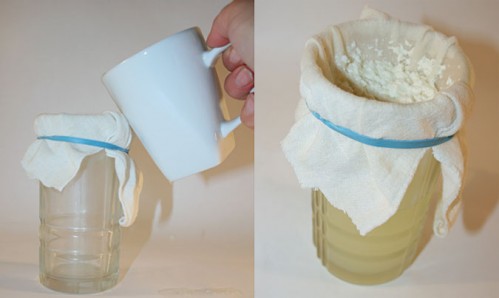 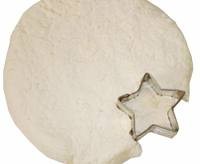 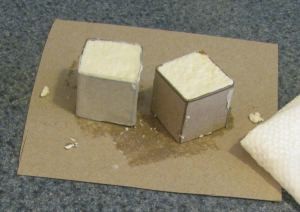 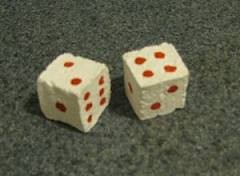 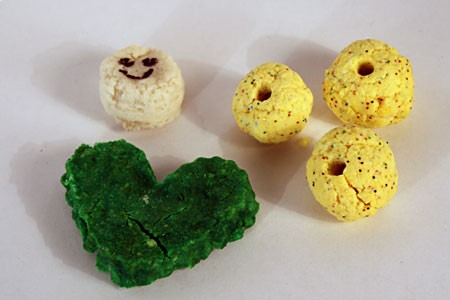 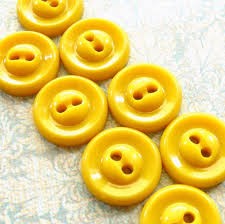 เมื่อผู้เรียนแต่ละกลุ่มทดลองและสร้างสรรค์พลาสติกจากนมเสร็จแล้ว ให้ผู้เรียนแต่ละกลุ่มร่วมกันสรุปการทดลองและความคิดต่อยอดเพื่อสร้างสรรค์ผลงานหรือผลิตภัณฑ์ พร้อมทั้งให้เหตุผลประกอบ โดยเขียนลงบนกระดาษปรู๊ฟและตกแต่งให้สวยงามให้ผู้เรียนแต่ละกลุ่มนำผลงานไปแปะเรียงกัน พร้อมทั้งวางชิ้นงานประกอบ แล้วให้ผู้เรียนแลกเปลี่ยนเรียนรู้จากผลงานของเพื่อนๆ กลุ่มอื่นได้อย่างอิสระ จากนั้นผู้สอนและผู้เรียนร่วมกันอภิปรายถึงเหตุผลที่ทำให้นมสดสามารถแปรรูปเป็นพลาสติกได้ผู้สอนและผู้เรียนร่วมกันสรุปสิ่งที่ได้เรียนรู้ แบ่งปันความรู้ความประทับใจที่เกิดขึ้นขั้นที่ระยะเวลาบทบาทของผู้สอนและผู้เรียนโอกาสหรือสิ่งที่นำมาใช้ประเมินผล3ชั่วโมงที่5 - 8วิชา คณิตศาสตร์วิชา เทคโนโลยีวิชา วิศวกรรมศาสตร์ผู้สอนให้ผู้เรียนได้เรียนรู้เรื่องพื้นฐานที่จำเป็นต่อการทำโครงงาน ซึ่งอาจจะสอดแทรกหัวข้อความรู้ในขณะทำกิจกรรมต่างๆ ได้ เช่นขยะพลาสติกพลาสติกชีวภาพการแปรรูปวัตถุดิบจากธรรมชาติการใช้ชีวิตที่เป็นมิตรต่อสิ่งแวดล้อมการออกแบบเชิงวิศวกรรมอย่างง่ายกิจกรรม/โครงงาน: พลาสติกชีวภาพผู้สอนถามชวนให้ผู้เรียนคิดถึงขยะพลาสติกว่า ในแต่ละวันจะมีปริมาณขยะพลาสติกประมาณเท่าไร และส่วนใหญ่มาจากขยะพลาสติกที่ใช้ทำอะไร ?  ให้ผู้เรียนร่วมกันแสดงความคิดเห็น พร้อมทั้งยกตัวอย่างหรือให้เหตุผลประกอบ จากนั้นผู้สอนอาจนำสถิติเกี่ยวกับขยะพลาสติกให้ผู้เรียนวิเคราะห์คำตอบและแนวโน้มจำนวนขยะพลาสติกในอนาคตผู้สอนให้ผู้เรียนแบ่งกลุ่ม แล้วร่วมกันระดมความคิดถึงแนวทางการลดขยะพลาสติก จากนั้นให้ผู้เรียนแต่ละกลุ่มทำงานตามกระบวนออกแบบเชิงวิศวกรรม โดยให้ออกแบบและสร้างสรรค์พลาสติกจากวัตถุดิบจากธรรมชาติ (อาจจะเป็นพืชหรือสัตว์ก็ได้ เช่น แป้งกล้วย เปลือกทุเรียน เปลือกกุ้ง เป็นต้น) เพื่อนำมาแปรรูปเป็นผลิตภัณฑ์ที่มีประโยชน์ เช่น แผ่นรองแก้ว ถ้วย กระถางต้นไม้ ฯลฯให้ผู้เรียนแต่ละกลุ่มช่วยกันสืบค้นข้อมูลจากอินเทอร์เน็ตหรือแหล่งข้อมูลอื่นๆ เกี่ยวกับการทำพลาสติกชีวภาพจากธรรมชาติ จากนั้นให้ผู้เรียนแต่ละกลุ่มร่วมกันระดมความคิดและสรุปแนวคิดการออกแบบและสร้างสรรค์พลาสติกชีวภาพ ลงบนกระดาษปรู๊ฟ พร้อมทั้งตกแต่งให้สวยงาม ซึ่งผู้สอนอาจแนะนำหัวข้อนำพาการเรียนรู้ให้กับผู้เรียน เช่น ชื่อโครงงาน กระบวนการผลิต การแปรรูปเป็นผลิตภัณฑ์ และระยะเวลาที่ใช้ในการย่อยสลาย (โดยประมาณและมีเหตุผลประกอบ) ฯลฯการคิด ออกแบบ และสร้างสรรค์ผลงานการวางแผนและลงมือปฏิบัติงานตาม กระบวนการทางวิทยาศาสตร์และกระบวนการออกแบบเชิงวิศวกรรมการทำงานอย่างเป็นขั้นเป็นตอนกระบวนการคิดจากการถามคำถามและการให้เหตุผลในการตอบการตอบคำถามอย่างมีเหตุผล/วิธีคิดในการได้มาซึ่งคำตอบความกล้าแสดงความคิดเห็นของตนเองอย่างมีเหตุผล และเปิดใจรับฟังความคิดเห็นของผู้อื่นความคิดเห็นร่วมและความคิดเห็นเดิมที่สะท้อนให้เห็นจากการเรียนรู้ในห้องโครงงานการฟังอย่างลึกซึ้ง (สติ)ขั้นที่ระยะเวลาบทบาทของผู้สอนและผู้เรียนโอกาสหรือสิ่งที่นำมาใช้ประเมินผลให้ผู้เรียนแต่ละกลุ่มนำแนวคิดที่ออกแบบไว้ไปแปะที่ผนังห้องเรียงกัน จากนั้นผู้สอนและผู้เรียนนั่งวงล้อมสนทนากันถึงแนวคิดที่จะสร้างสรรค์ชิ้นงานของแต่ละกลุ่ม และร่วมกันวางแผนจัดเตรียมวัสดุอุปกรณ์และวัตถุดิบที่จำเป็นต้องใช้ให้ผู้เรียนแต่ละกลุ่มช่วยกันสร้างสรรค์พลาสติกชีวภาพตามที่ออกแบบไว้ เมื่อสร้างสรรค์ผลงานเสร็จแล้วให้ผู้เรียนแต่ละกลุ่มช่วยกันสรุปความรู้ กระบวนการสร้างสรรค์ชิ้นงาน สิ่งที่ได้เรียนรู้ และสิ่งที่ตนเองได้มีการพัฒนามากขึ้น โดยทำเป็นโปสเตอร์ประกอบการจัดแสดงชิ้นงานของกลุ่มตนเอง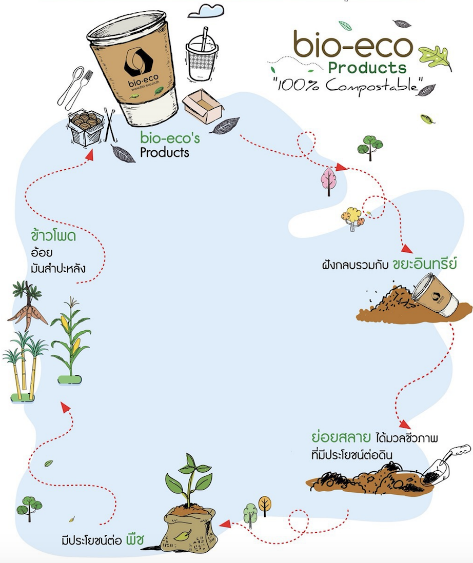 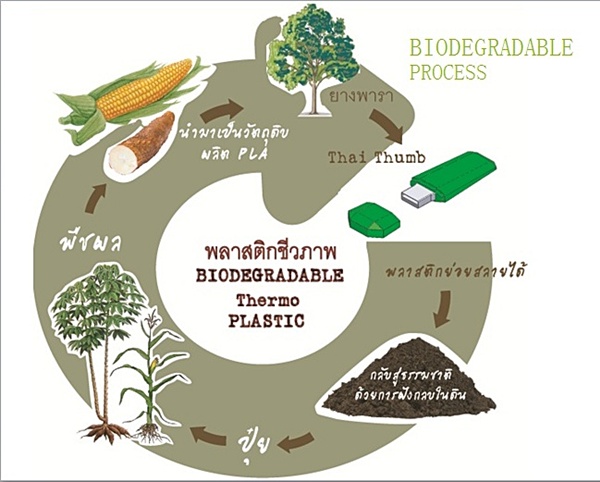 ขั้นที่ระยะเวลาบทบาทของผู้สอนและผู้เรียนโอกาสหรือสิ่งที่นำมาใช้ประเมินผลการนำเสนอผลงานและงานนิทรรศการผลลัพธ์การเรียนรู้ (Presentation & Exhibition)ให้ผู้เรียนนำเสนอผลงานตามวิธีการที่ออกแบบไว้อย่างเป็นธรรมชาติ โดยอาจจะนำเสนองานด้วยโปรแกรมหรือแอปพลิเคชัน (MS PowerPoint, Canva, Prezi)  การนำเสนองานด้วยโปสเตอร์ Infographic, การจัดการแสดง Role Play, รูปแบบ Game Show ผ่าน Mobile Application (Kahoot, Quizizz, Plickers, Socrative) ,หรือรูปแบบ TEDx Talks  เป็นต้น และให้นำผลงานการเรียนรู้ของตนเองออกมาแสดงในงานนิทรรศการ โดยให้ผลงานผู้เรียนแต่ละคนหรือผลงานแต่ละกลุ่มทั้งหมดที่ได้ทำในโครงงานมาจัดแสดง พร้อมทั้งตกแต่งบูธแสดงผลงานให้สวยงาม ได้แก่พลาสติกหม่ำได้พลาสติกชีวภาพและผลิตภัณฑ์บันทึกการเรียนรู้ผ่านการทำกิจกรรม/โครงงานถ้าเป็นไปได้อาจเปิดโอกาสให้คนที่สนใจเข้าร่วมงาน เช่น คุณครูในโรงเรียน นักเรียนชั้นอื่นๆ เป็นต้น ได้เข้าร่วม ชื่นชมผลงาน พูดคุย ซักถาม และเข้าร่วมกิจกรรมที่บางกลุ่มอาจมีการเตรียมให้ร่วมสนุก และหากมีความพร้อมเรื่องสถานที่ เวลา และโอกาส ควรขยาย Scale ของงานนิทรรศการนี้ด้วยการเชิญบุคคลภายนอกให้มาร่วมงานด้วยจะเป็นประสบการณ์ที่ดีให้กับผู้เรียนได้ดีมากยิ่งขึ้น เช่น ผู้ปกครอง อาจารย์ผู้สอนและนักเรียนจากโรงเรียนอื่นๆ เป็นต้นการใช้เทคโนโลยีอย่างเหมาะสมและสร้างสรรค์ความกล้าแสดงความคิดเห็นของตนเองอย่างมีเหตุผลและเปิดใจรับฟังความคิดเห็นของผู้อื่นการตอบคำถามอย่างมีเหตุผล/วิธีคิดในการได้มาซึ่งคำตอบคิดสร้างสรรค์ผลงานจากกิจกรรมการเรียนรู้ขั้นที่ระยะเวลาบทบาทของผู้สอนและผู้เรียนโอกาสหรือสิ่งที่นำมาใช้ประเมินผลการสะท้อนคิดจากสิ่งที่ทำ (Reflection)ให้ผู้เรียนได้สะท้อนความรู้ ความคิด และความรู้สึก ที่มีต่อการเรียนรู้แบบ STEM Project ว่า สิ่งที่แตกต่างระหว่างการเรียนรู้ผ่านการทำโครงงานแบบนี้กับการเรียนแบบเดิมที่เคยเรียนมาสิ่งที่ตัวเองได้เรียนรู้นอกจากเนื้อหาบทเรียนสิ่งที่ตัวเองรู้สึกเปลี่ยนแปลงไปสิ่งที่อยากจะบอกกับตัวเอง/ที่ค้นพบในตัวเองสิ่งที่อยากจะบอกเพื่อนร่วมทีมสิ่งที่อยากจะนำไปต่อยอด/ประยุกต์ใช้ในชีวิตประจำวันเรื่องอื่นๆ ที่อยากพูดให้ผู้เรียนลอง ประเมินตนเองด้วยกราฟใยแมงมุม ซึ่งหัวข้อประเมินอาจจะช่วยกันระดมความคิดว่าควรมีหัวข้อสำคัญอะไรบ้าง และช่วงคะแนนเป็นอย่างไร จากนั้นให้ผู้เรียนประเมินตนเอง พร้อมทั้งให้เหตุผลเพื่อที่จะพัฒนาการเรียนรู้ของตนเอง โดยอาจใช้คำถามว่า ครั้งต่อไปเราจะทำอย่างไรให้ได้คะแนนสูงสุด ?  ลงในกระดาษ A4  ซึ่งผู้สอนและผู้เรียนอาจร่วมกันแลกเปลี่ยนความคิดเห็นเกี่ยวกับการพัฒนาการเรียนรู้ของตนเองได้ตามความสมัครใจ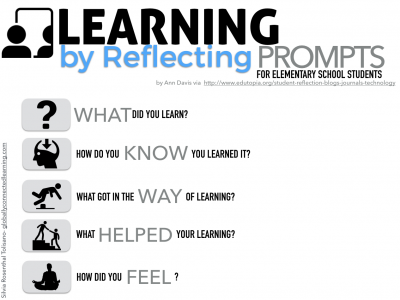 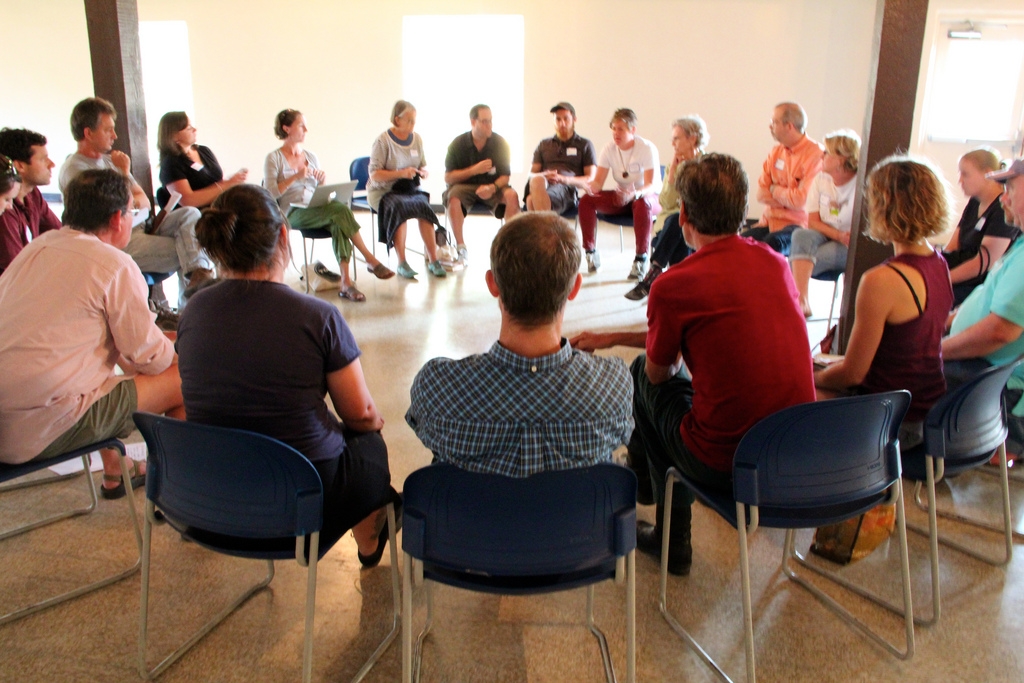 คุณภาพของแนวคิดจากการคิดสะท้อนกลับและการอภิปรายความคิดเห็นร่วมและความคิดเห็นเดิมที่สะท้อนให้เห็นจากการเรียนรู้ในห้องโครงงานการฟังอย่างลึกซึ้ง (สติ)ความคิดสร้างสรรค์ระดมความคิดพร้อมวิธีแก้ปัญหาลำดับขั้นตอน(ลำดับขั้นก่อนหน้านี้)การคิดอย่างมีวิจารณญาณตั้งคำถามและประเมินความคิดและการแก้ปัญหาลำดับขั้นตอน(ลำดับขั้นก่อนหน้านี้)จินตนาการใช้ความรู้สึก ใช้ความเห็นอกเห็นใจ การสังเกต และอธิบายความเกี่ยวโยงของประสบการณ์ของตนและข้อมูลที่ได้สำรวจ ค้นหา ระดมความคิด1, 22, 3เข้าใจบริบทและขอบเขตของปัญหาที่เกิดขึ้นทบทวนทฤษฎีทางเลือกความคิดเห็นและเปรียบเทียบเพื่อหามุมมองเกี่ยวกับปัญหาที่เกิดขึ้น1, 23สอบถามเพื่อสร้างความสัมพันธ์  สร้างมุมมองเชิงบูรณาการ สร้างวินัย และอื่นๆลองเล่นกับความผิดปกติ ความเสี่ยงความคิดที่แตกต่างจากกรอบโดยสิ้นเชิง2, 32, 3ระบุจุดแข็งและจุดอ่อนของหลักฐานข้อโต้แย้ง  คำอ้างและความเชื่อความท้าทายของสมมติฐาน ตรวจสอบความถูกต้อง วิเคราะห์ช่องว่างในการเรียนรู้2, 33ลงมือทำและแบ่งปันนึกภาพ แสดงสิ่งที่คิด ผลิต คิดค้นผลิตภัณฑ์ใหม่ หาวิธีการแก้ปัญหาการทำงานชื่นชมมุมมองความแปลกใหม่ทางการแก้ปัญหาหรือผลกระทบที่อาจเกิดขึ้นได้2, 33ประเมิน หาพื้นฐาน แสดงความคิดเห็น  มีผลิตผลเชิงตรรกะ มีเกณฑ์จริยธรรม หรือสุนทรียศาสตร์ มีการหาเหตุผลตระหนักถึงอคติทางมุมมองของตนเอง (ตามที่ได้รับจากผู้อื่น) ความไม่แน่นอน ข้อจำกัดของวิธีการแก้ปัญหา2, 33ระดับการคิดระดับ 1ระดับ2ระดับ3ระดับ4จินตนาการความรู้สึก ความเอาใจใส่ การสังเกตการอธิบายเพื่อเชื่อมโยงระหว่างประสบการณ์เดิมและความรู้ใหม่สำรวจ ค้นหา และสร้างความคิด(ขั้นตอนที่ 2, 3)ผู้เรียนแสดงให้เห็นการให้ความร่วมมือกับกิจกรรมน้อย ผู้เรียนแสดงให้เห็นการให้ความร่วมมือกับกิจกรรมค่อนข้างน้อย ผู้เรียนแสดงให้เห็นการให้ความร่วมมือกับกิจกรรมอย่างชัดเจน ผู้เรียนแสดงให้เห็นความกระตือรือร้นและมีส่วนร่วมในกิจกรรมอย่างชัดเจนลงมือทำและแบ่งปันแสดงสิ่งที่คิด ผลิตผลิตภัณฑ์ใหม่หาวิธีการแก้ปัญหาการทำงานชื่นชมมุมมองความแปลกใหม่ทางการแก้ปัญหาหรือผลกระทบที่อาจเกิดขึ้นได้(ขั้นตอนที่ 2, 3)สิ่งที่คิดขึ้นใหม่และการอธิบายคำตอบของผู้เรียน ยังมีข้อจำกัดของการยกตัวอย่างประกอบเหตุและผลของการได้มาซึ่งคำตอบสิ่งที่คิดขึ้นใหม่และการอธิบายคำตอบของผู้เรียน มีการยกตัวอย่างประกอบเหตุและผลของการได้มาซึ่งคำตอบบ้าง แต่ยังเบี่ยงเบนไปจากความรู้เดิมเล็กน้อยสิ่งที่คิดขึ้นใหม่และการอธิบายคำตอบของผู้เรียน มีการยกตัวอย่างประกอบเหตุและผลของการได้มาซึ่งคำตอบค่อนข้างชัดเจน มีการอ้างอิงจากศาสตร์อื่นบ้างมาอภิปรายเพิ่มเติมแต่แนวคิดยังคล้ายกับที่เคยมีมาก่อนหน้านี้ แต่ปรับใหม่เป็นรูปแบบของตัวเองสิ่งที่คิดขึ้นใหม่และการอธิบายคำตอบของผู้เรียน มีการยกตัวอย่างประกอบเหตุและผลของการได้มาซึ่งคำตอบชัดเจน มีการอ้างอิงศาสตร์วิชาอื่นๆ มาเชื่อมโยงประกอบ มีเหตุผลที่น่าเชื่อถือ มีการอภิปรายแนวคิดเพิ่มเติมที่ต่างไปจากที่เคยมีมาแต่เดิมเป็นตัวของตัวเองชัดเจน 